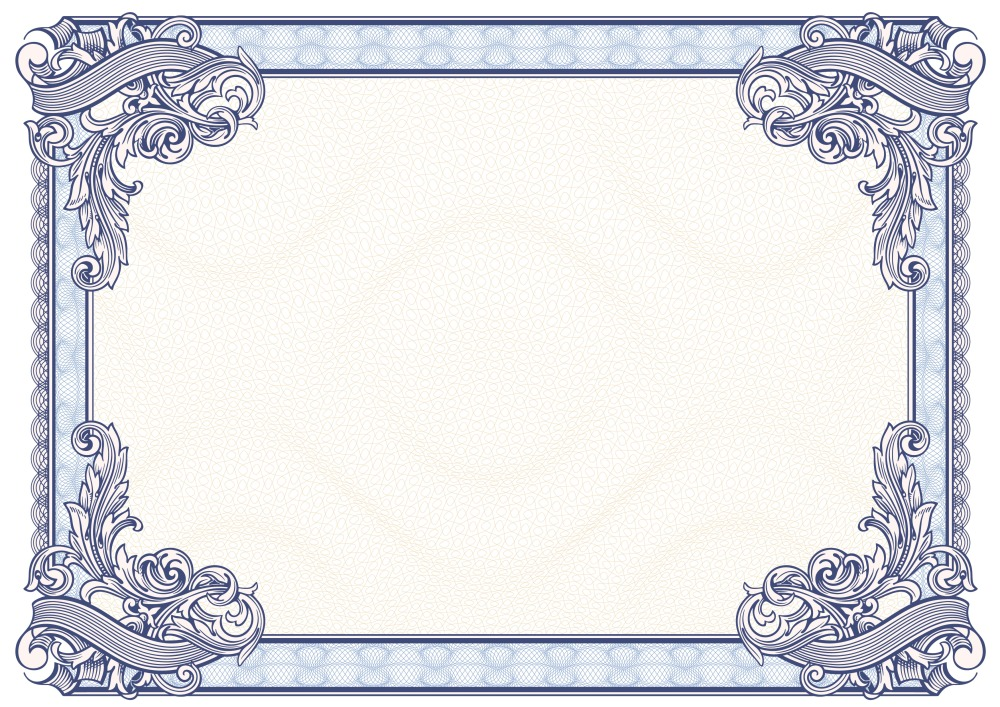 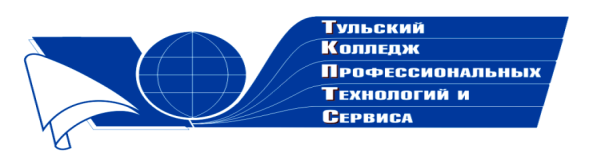 Государственное профессиональное образовательное учреждение  Тульской области «Тульский колледж профессиональных технологий и сервиса»СертификатНастоящим подтверждается, чтоБелянина Регина Науфальевнаподготовила студента  ГБПОУ «Уфимскогоколледжаиндустрии питания и сервиса»Данилова Данила Андреевича,принимавшего участие в общероссийскомзаочном историко-литературном конкурсе«Слово о героях, слово о победах»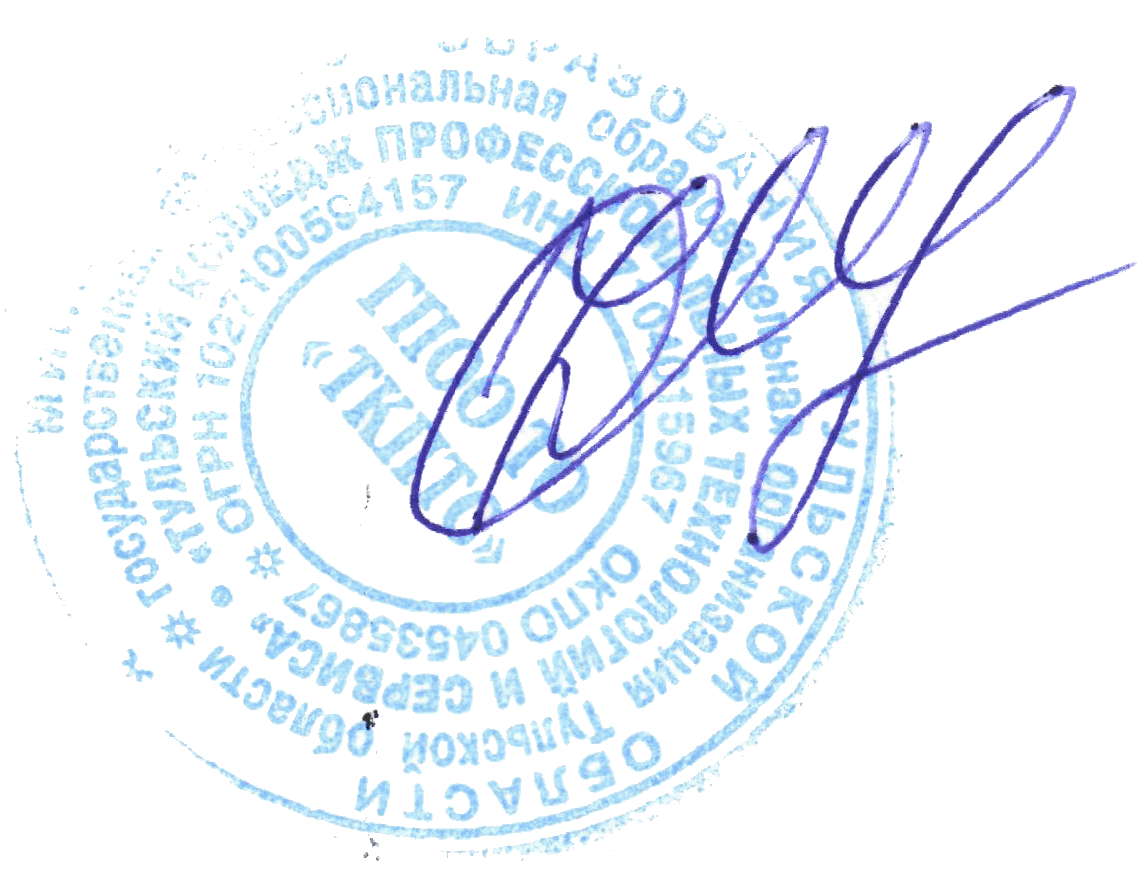    Директор ГПОУ ТО 	      «ТКПТС»                                       С.С. Курдюмов